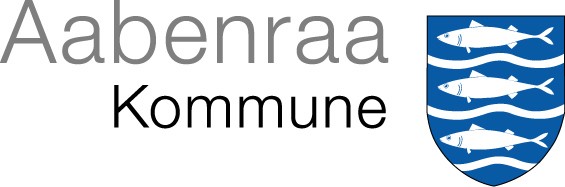 Lokalaftale om afvikling af seniordageRammeaftale om seniorpolitik giver mulighed for, at seniordage kan afvikles i enten hele og halve dage eller som timer. Afvikling i timer skal ifølge rammeaftale om seniorpolitik tages op til drøftelse i HMU. HMU har den 20. juni 2017 godkendt, at der kan laves lokalaftaler om afvikling af seniordage i timer. (afdeling/institution) og (organisation) har indgået følgende lokalaftale om afvikling af seniordage.Aftalen er indgået i henhold til Rammeaftale om Seniorpolitik indgået mellem KL og KTOAftalen er gældende fra XX. XXXXAftalen omfatter de medarbejdere der har opnået retten til seniordage ved xxx (afdeling/institution).Partnerne er enige om at følgende aftale er gældende:Seniordage afvikles time for time.Aftalen kan, opsiges af begge parter med 3 måneders varsel til udgangen af en måned.Ved opsigelse af aftalen henvises til Rammeaftale om seniorpolitik hvor seniordage afvikles i hele og halve dage.Den _________________________________		_______________________	(afdeling/institution)			(organisation)	